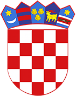 R E P U B L I K A    H R V A T S K APOŽEŠKO-SLAVONSKA ŽUPANIJAGRAD POŽEGA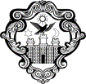 GradonačelnikKLASA: 022-01/17-01/11URBROJ: 2177/01-01/01-17-1Požega, 4. prosinca 2017.Na temelju članka 7. točke e) Zakona o sustavu unutarnjih kontrola u javnom sektoru (NN, broj: 78/15.) i članka 61. Statuta Grada Požege (Službene novine Grada Požege, broj: 19/13., 3/14., 5/14. i 19/14.), Gradonačelnik Grada Požege, dana 4. prosinca 2017. godine, donosiO D L U K Uo ustrojavanju registra rizika na razini Grada PožegeI.Ovom Odlukom ustrojava se registar rizika na razini Grada Požege.II.	Registar će sadržavati strateške rizike, operativne rizike koji imaju utjecaja i/ili su povezani sa strateškim rizicima i operativne rizike za koje se procjeni s obzirom na njihove učinke da ih je potrebno pratiti na razini institucije u cjelini.III.Za koordinatora koji će prikupljati informacije o strateškim rizicima imenuje se Mario Pilon, zamjenik gradonačelnika.IV.	Na operativnoj razini ustrojavaju se registri rizika na razini upravnih tijela i službi.V.	Za koordinatora koji će prikupljati informacije o operativnim rizicima za koje se procjeni da će se pratiti na razini institucije imenuje se Branka Bulaja, pročelnica Upravnog odjela za financije.VI.Pročelnici upravnih odjela i voditelji službi zadužuju se da upravljaju operativnim rizicima iz svoje nadležnosti i da o značajnim promjenama u vezi utvrđenih rizika izvješćuju svoje nadređene.VII.	Danom stupanja na snagu ove Odluke prestaju važiti Odluka o imenovanju osobe odgovorne za koordinaciju uspostava procesa upravljanja rizicima, KLASA: 080-01/11-01/1, URBROJ: 2177/01-01/01-11-2 od 20. siječnja 2011. godine, Odluka o ustrojavanju registra rizika, KLASA: 400-01/11-01/3, URBROJ: 2177/01-06/01-11-1 od 24. siječnja 2011. godine, Odluka o imenovanju osobe zadužene za prikupljanje podataka o utvrđenim rizicima i njihovo evidentiranje u registar rizika, KLASA: 400-01/11-01/2, URBROJ: 2177/01-06/01-11-1 od 24. siječnja 2011. godine, Odluka o ustrojavanju registra rizika, KLASA: 400-01/11-01/6, URBROJ: 2177/01-05/01-11-3 od 26. siječnja 2011. godine, Odluka o izmjeni Odluke o imenovanju osobe odgovorne za koordinaciju uspostava procesa upravljanja rizicima, KLASA: 080-01/11-01/1, URBROJ: 2177/01-01/01-12-3 od 30. srpnja 2012. godine, Odluka o imenovanju osobe zadužene za prikupljanje podataka o utvrđenim rizicima i njihovo evidentiranje u registru rizika, KLASA: 400-01/13-01/03, URBROJ: 2177/01-05/01-13-1 od 14. siječnja 2013. godine, Odluka o ustrojavanju registra rizika, KLASA: 401-01/15-01/2, URBROJ: 2177/01-04/01-15-1 od 25. veljače 2015. godine, Odluka o imenovanju osobe zadužene za prikupljanje podataka o utvrđenim rizicima i njihovo evidentiranje u registar rizika, KLASA: 401-01/15-01/3, URBROJ: 2177/01-04/01-15-1 od 25. veljače 2015. godine, Odluka o ustrojavanju registra rizika, KLASA: 400-01/15-01/6, URBROJ: 2177/01-08/01-15-1 od 30. travnja 2015. godine i Odluka o imenovanju osobe zadužene za prikupljanje podataka o utvrđenim rizicima i njihovo evidentiranje u registar rizika, KLASA: 406-01/15-01/6, URBROJ: 2177/01-08/01-15-2 od 30. travnja 2015. godine.VIII.Ova Odluka stupa na snagu danom donošenja.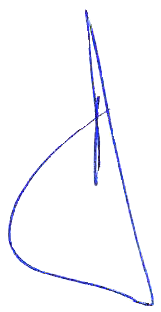 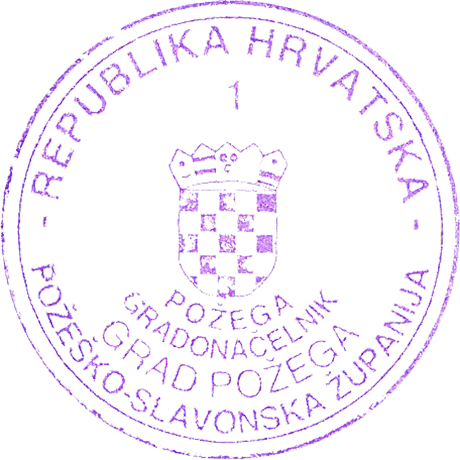 GRADONAČELNIKDarko Puljašić, dipl. iur.